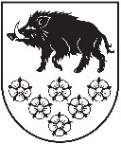 LATVIJAS REPUBLIKAKANDAVAS NOVADA DOMEDārza iela 6, Kandava, Kandavas novads, LV – 3120, reģ. Nr.90000050886,Tālrunis 631 82028, fakss 631 82027, e-pasts: dome@kandava.lvDOMES SĒDES  PROTOKOLS Kandavā2019.gada 27.jūnijā    			                                              	                        Nr.7Sēde sasaukta  		plkst.13.00Sēdi atklāj   			plkst.13.00Sēdi vada   		           I.Priede, domes priekšsēdētāja                                                                                   Sēdi protokolē 	           A.Dundure, kancelejas vadītājaSēdē piedalās 	       	E.Bariss, R.Bērziņš, G.Birkenšteins, G.Cīrule,S.Ezeriņa,     14   deputāti                      R.Fabjančiks, I.Freiberga,  G.Indriksons, A.Lasis,                                                I.Lasis, I.Priede, D.Puga, D.Rozenfelds, K.Ševčuks Sēdē nepiedalās		S.Zvirgzdiņa ( attaisnotu iemeslu dēļ)1 deputāts			Sēdē piedalās pašvaldības administrācijas darbinieki, pieaicinātās personas: E.Dude, domes izpilddirektors, D.Rudēvica, Finanšu nodaļas vadītāja, J.Mazitāns, Juridiskās un personāla nodaļas vadītājs, S.Bērziņa, Nekustamo īpašumu nodaļas vadītāja, I.Ķevica, vecākā lietvede, D.Gudriķe, Sabiedrisko attiecību speciāliste, I. Grunte, Kultūras un sporta pārvaldes vadītāja,  R.Rozentāls, Kandavas novada Kultūras un sporta pārvaldes vadītājas vietnieks, I.Leitarts, domes PA „Kandavas novada sociālais dienests” direktors, M.Jēce, Cēres pagasta pārvaldes vadītāja, R.Diduha, Zemītes pagasta pārvaldes vadītāja, Dz.Jansone, Matkules pagasta pārvaldes vadītāja, J.Kālis, Zantes pagasta pārvaldes vadītājs, J.Šnikvalde, Kandavas novada Izglītības pārvaldes vadītāja, E.Lavrinoviča, Kandavas internātvidusskolas direktore, M.Vilumsone, Zemītes pamatskolas direktore, I.Lazdāne, Cēres pamatskolas direktore, B.Reinsone, laikraksta “Neatkarīgās Tukuma Ziņas” žurnālisteSēdes vadītāja I.Priede informē ka darba kārtībā iekļauti 17 jautājumi un 2 papildjautājumi:1. (16.) Par Kandavas novada Pašvaldības policijas sniegto maksas pakalpojumu cenrāža grozījumu apstiprināšanu2. (17.) Par Kandavas novada Izglītības pārvaldes pakļautībā esošo izglītības iestāžu maksas pakalpojumu cenrāža grozījumu apstiprināšanuPamatojoties uz  augstāk minēto un likuma “Par pašvaldībām” 31.pantu,  Dome, atklāti balsojot: PAR –  14 ( E.Bariss, R.Bērziņš, G.Birkenšteins, G.Cīrule, S.Ezeriņa, I.Freiberga, R.Fabjančiks, G.Indriksons, A.Lasis, I.Lasis, I.Priede, D.Puga, D.Rozenfelds, K.Ševčuks),PRET –  0 , ATTURAS – 0 , NOLEMJ: 1. Iekļaut sēdes darba kārtībā 2 papildjautājumus.2.Apstiprināt domes sēdes darba kārtību ar 19 jautājumiem.DARBA KĀRTĪBA1. Par Kandavas novada domes saistošo noteikumu Nr.8  „Grozījumi  Kandavas novada domes 2010.gada 27.maija saistošajos noteikumos Nr. 9 „Par Kandavas novada domes pašvaldības aģentūras „Kandavas novada sociālais dienests” sniegtajiem maksas pakalpojumiem un to cenrādi”” apstiprināšanu  2. Par Kandavas novada domes saistošo noteikumu Nr.9  “ Kandavas novada pašvaldības sniegto sociālo pakalpojumu saņemšanas un samaksas kārtība” apstiprināšanu3. Par Kandavas novada domes 2018.gada 28.jūnija konkursa “Diženi Kandavas novadā” nolikuma grozījumu apstiprināšanu 4. Par konkursa “Diženi Kandavas novadā” vērtēšanas komisijas sastāva  apstiprināšanu5. Par Kandavas novada domes 2018.gada publiskā pārskata apstiprināšanu6. Par  Ilonas Lazdānes iecelšanu Cēres pamatskolas direktora amatā 7. Par Kandavas novada iedzīvotāju aptaujas organizēšanu8.Par Kandavas novada domes deputātu mēnešalgas noteikšanu9.Par nešķiroto sadzīves atkritumu savākšanas pakalpojumu maksas apstiprināšanu10. Par apmaksāta  ikgadējā atvaļinājuma piešķiršanu  domes priekšsēdētājai Ingai Priedei11. Par īres maksas daļas noteikšanu  Kandavas novada pašvaldības dzīvojamo telpu lietošanai12. Par īres maksas parāda un nekustamā īpašuma nodokļa parāda dzēšanu [..]13. Par speciālistam izīrējamā dzīvokļa statusa noteikšanu 14. Par sociālās dzīvojamās telpas izīrēšanu  [..]15. Par pašvaldības dzīvokļa “Vālodzes”-17, Zemīte, Zemītes pagasts, Kandavas novads izīrēšanu [..]16. Par Kandavas novada Pašvaldības policijas sniegto maksas pakalpojumu cenrāža grozījumu apstiprināšanu17. Par Kandavas novada Izglītības pārvaldes pakļautībā esošo izglītības iestāžu maksas pakalpojumu cenrāža grozījumu apstiprināšanuInformatīvie jautājumi:18. Par Kandavas novada svētku, Cēres un Zantes pagastu svētku  izdevumu  tāmēm19.Domes priekšsēdētājas I.Priedes, vietnieces G.Cīrules  un izpilddirektora E.Dudes pārskats par paveikto jūnija  mēnesī1.§Par Kandavas novada domes saistošo noteikumu Nr. 8 „Grozījumi  Kandavas novada domes 2010.gada 27.maija saistošajos noteikumos Nr. 9 „Par Kandavas novada domes pašvaldības aģentūras „Kandavas novada sociālais dienests” sniegtajiem maksas pakalpojumiem un to cenrādi”” apstiprināšanuZiņo: D.Rozenfelds, I.LeitartsKandavas novada domes 2010.gada 27.maija saistošie noteikumi Nr. 9 „Par Kandavas novada domes pašvaldības aģentūras „Kandavas novada Sociālais dienests” sniegtajiem maksas pakalpojumiem un to cenrādi” (turpmāk – noteikumi), apstiprināti Kandavas novada domes sēdē 2010. gada 27. maijā (protokols Nr.5  2.§) ar grozījumiem domes sēdēs 2011. gada 26. maijā (protokols Nr. 5 3.§), 2013.gada 25. septembrī (protokols Nr.13 5.§), 2013.gada 27. decembrī (protokols Nr.18 3.§), 2014.gada 27. februārī (protokols Nr.4 2.§), 2014.gada 29. decembrī (protokols Nr.17  3.§), 2015.gada 26.martā ( protokols Nr.5  2.§), 2016.gada 28.aprīlī     (protokols Nr.6  26.§), 2018. gada 26. aprīlī (protokols Nr.6   6.§). Noteikumi tiek grozīti, lai paredzētu plašāku personu loku, kas pakalpojumus var saņemt bez maksas, palielinātu klienta līdzmaksājumu par atsevišķiem sociālajiem pakalpojumiem, svītrotu zobārstniecības pakalpojumu, kuru Kandavas novada sociālais dienests vairs nenodrošina.Likums „Par pašvaldībām” 43. panta trešā daļa nosaka, ka Dome var pieņemt saistošos noteikumus arī, lai nodrošinātu pašvaldības autonomo funkciju un brīvprātīgo iniciatīvu izpildi. Pašvaldība piešķir minēto pabalstu, lai papildus valsts sniegtajai palīdzībai atbalstītu pašvaldības pastāvīgos iedzīvotājus un lai sniegtu materiālu atbalstu jaundzimušā vajadzību nodrošināšanai.	Pamatojoties uz likuma „Par pašvaldībām”  43.panta trešo daļu un Sociālo lietu un veselības aizsardzības komitejas priekšsēdētāja D.Rozenfelda ierosinājumu papildināt lēmuma projektu ar punktu, kurā tiek uzdots PA “Kandavas novada sociālais dienests” direktoram I.Leitartam uz oktobra komitejas sēdēm izstrādāt saistošos noteikumus jaunā redakcijā, Dome, atklāti balsojot: PAR – 14  ( E.Bariss, R.Bērziņš, G.Birkenšteins, G.Cīrule, S.Ezeriņa, I.Freiberga, R.Fabjančiks, G.Indriksons, A.Lasis, I.Lasis, I.Priede, D.Puga, D.Rozenfelds, K.Ševčuks),PRET –  0 , ATTURAS – 0 , NOLEMJ: 1.Apstiprināt Kandavas novada domes saistošos noteikumus Nr.8 „Grozījumi  Kandavas novada domes 2010.gada 27.maija saistošajos noteikumos Nr. 9 „Par Kandavas novada domes pašvaldības aģentūras „Kandavas novada sociālais dienests” sniegtajiem maksas pakalpojumiem un to cenrādi””.2. Nosūtīt Kandavas novada domes saistošos noteikumus Nr.8 „Grozījumi  Kandavas novada domes 2010.gada 27.maija saistošajos noteikumos Nr. 9 „Par Kandavas novada domes pašvaldības aģentūras „Kandavas novada sociālais dienests” sniegtajiem maksas pakalpojumiem un to cenrādi”” Vides aizsardzības un reģionālās attīstības ministrijai atzinuma sniegšanai.3. Noteikt, ka Kandavas novada domes saistošie noteikumi Nr.8 „Grozījumi  Kandavas novada domes 2010.gada 27.maija saistošajos noteikumos Nr. 9 „Par Kandavas novada domes pašvaldības aģentūras „Kandavas novada sociālais dienests” sniegtajiem maksas pakalpojumiem un to cenrādi”” stājas spēkā pēc publikācijas pašvaldības informatīvajā izdevumā „Kandavas Novada Vēstnesis”, ko veic pēc atzinuma saņemšanas no Vides aizsardzības un reģionālās attīstības ministrijas. 4. Kancelejai nodrošināt Kandavas novada domes saistošo noteikumu Nr.8 “Grozījumi  Kandavas novada domes 2010.gada 27.maija saistošajos noteikumos Nr. 9 „Par Kandavas novada domes pašvaldības aģentūras „Kandavas novada sociālais dienests” sniegtajiem maksas pakalpojumiem un to cenrādi”” publicēšanu pašvaldības mājas lapā www.kandava.lv.5. Uzdot domes pašvaldības aģentūras „Kandavas novada sociālais dienests”  direktoram I.Leitartam iesniegt  uz š.g. oktobra komiteju sēdēm  saistošos noteikumus par Kandavas novada sociālā dienesta sniegtajiem maksas pakalpojumiem jaunā redakcijā. 2.§Par Kandavas novada domes saistošo noteikumu Nr. 9 „Par Kandavas novada pašvaldības sniegto sociālo pakalpojumu saņemšanas un samaksas kārtību” apstiprināšanuZiņo: D.RozenfeldsKandavas novada domes pašvaldības aģentūra „Kandavas novada Sociālais dienests” (turpmāk - Sociālais dienests) ir izstrādājusi saistošo noteikumu projektu „Kandavas novada pašvaldības sniegto sociālo pakalpojumu saņemšanas un samaksas kārtība”, ar kuriem tiek noteikti Kandavas novada pašvaldības (turpmāk- pašvaldības) sociālo pakalpojumu (turpmāk – pakalpojumi) veidi, to saņemšanas un samaksas kārtība, kā arī lēmumu par pakalpojumu piešķiršanu vai atteikumu apstrīdēšanas un pārsūdzēšanas kārtība.Pakalpojumu sniegšanas mērķis ir uzlabot personas, ģimenes, personu grupas un sabiedrības dzīves kvalitāti un atjaunot vai uzlabot personu spējas sociāli funkcionēt un iekļauties sabiedrībā.Pamatojoties uz likuma „Par pašvaldībām” 41.panta pirmās daļas 1.punktu, 43.1 panta pirmo daļu, 45.panta otro daļu, Sociālo pakalpojumu un sociālās palīdzības likuma 3. panta  trešo daļu,Dome, atklāti balsojot: PAR –  14 ( E.Bariss, R.Bērziņš, G.Birkenšteins, G.Cīrule, S.Ezeriņa, I.Freiberga, R.Fabjančiks, G.Indriksons, A.Lasis, I.Lasis, I.Priede, D.Puga, D.Rozenfelds, K.Ševčuks ),PRET –  0 , ATTURAS – 0 , NOLEMJ: 1.Apstiprināt Kandavas novada domes saistošos noteikumus Nr.9 „Par Kandavas novada pašvaldības sniegto sociālo pakalpojumu saņemšanas un samaksas kārtību”.2. Nosūtīt  Kandavas novada domes saistošos noteikumus Nr.9 „Par Kandavas novada pašvaldības sniegto sociālo pakalpojumu saņemšanas un samaksas kārtību” Vides aizsardzības un reģionālās attīstības ministrijai atzinuma sniegšanai.3. Noteikt, ka  Kandavas novada domes saistošie noteikumi Nr.9 „Par Kandavas novada pašvaldības sniegto sociālo pakalpojumu saņemšanas un samaksas kārtību” stājas spēkā pēc Vides aizsardzības un reģionālās attīstības ministrijas pozitīva atzinuma un publikācijām informatīvajā izdevumā “Kandavas Novada Vēstnesis” un mājas lapā www.kandava.lv 3.§Par Kandavas novada domes 2018.gada 28.jūnija konkursa “Diženi Kandavas novadā” nolikuma grozījumu apstiprināšanuZiņo: I.PriedeKonkursa “Diženi Kandavas novadā” nolikums (turpmāk- Nolikums) apstiprināts domes sēdē 2018.gada 28.jūnijā (protokols Nr.10  28.§). Grozījumi izstrādāti pamatojoties uz to, ka tiek papildināts, kam var iesniegt pieteikumus ( papildus arī uzņēmējdarbības konsultantam), kā arī  termiņi, līdz kuram var iesniegt pieteikumus un kurā laika posmā notiek konkurss.Pamatojoties uz likuma “Par pašvaldībām” 21.panta pirmās daļas 27.punktu, Dome, atklāti balsojot: PAR –  14 ( E.Bariss, R.Bērziņš, G.Birkenšteins, G.Cīrule, S.Ezeriņa, I.Freiberga, R.Fabjančiks, G.Indriksons, A.Lasis, I.Lasis, I.Priede, D.Puga, D.Rozenfelds, K.Ševčuks),PRET –  0 , ATTURAS – 0 , NOLEMJ: 1. Apstiprināt Kandavas novada domes 2018.gada 28.jūnija konkursa “Diženi Kandavas novadā” nolikuma grozījumus. 2. Noteikt, ka  Kandavas novada domes 2018.gada 28.jūnija konkursa “Diženi Kandavas novadā” nolikuma grozījumi stājas spēkā 28.jūnijā.( konsolidēts nolikums mājas lapā www.kandava.lv vietnē – pašvaldība- nolikumi, noteikumi, cenrāži)4.§Par  konkursa “Diženi Kandavas novadā” vērtēšanas komisijas sastāva  apstiprināšanuZiņo: I.PriedeDebatēs piedalās: R.Fabjančiks Konkursa “Diženi Kandavas novadā” nolikums un vērtēšanas komisijas sastāvs apstiprināts domes sēdē 2018.gada 28.jūnijā (protokols Nr.10  28.§).Sakarā ar izmaiņām personāla sastāvā, nepieciešams apstiprināt vērtēšanas komisiju jaunā sastāvā.Pamatojoties uz augstāk minēto un likuma “Par pašvaldībām” 21.panta pirmās daļas 24.punktu un 61.pantu, Dome, atklāti balsojot: PAR – 13  ( E.Bariss, R.Bērziņš, G.Birkenšteins, G.Cīrule, S.Ezeriņa, I.Freiberga, G.Indriksons, A.Lasis, I.Lasis, I.Priede, D.Puga, D.Rozenfelds, K.Ševčuks),PRET –  0 , ATTURAS –  1,  ( R.Fabjančiks)NOLEMJ: 1. Apstiprināt  konkursa “Diženi Kandavas novadā” vērtēšanas komisiju sekojošā sastāvā:	1.1.Inga Priede, domes priekšsēdētāja, komisijas priekšsēdētāja;	1.2.Gunda Cīrule, domes priekšsēdētājas vietniece;	1.3.Iveta Pāža, domes uzņēmējdarbības konsultante;	1.4.Jurģis Muska, Kandavas kultūras nama noformētājs-gaismotājs;	1.5.Līga Šupstika – domes sabiedrisko attiecību nodaļas vadītāja;	1.6.Ilze Dravniece – Kandavas  Tūrisma informācijas centra vadītāja;	1.7.Gatis Priedīte-Priede –  domes saimniecības nodaļas vadītājs.5.§Par Kandavas novada domes 2018.gada publiskā pārskata apstiprināšanuZiņo: I.Priede, E.DudeDebatēs piedalās: D.RozenfeldsPamatojoties uz likuma “Par pašvaldībām” 72.pantu, Likuma par budžetu un finanšu vadību 14.panta trešo daļu un Ministru kabineta 2010.gada 5.maija noteikumiem Nr. 413 “Noteikumi par gada publiskajiem pārskatiem”,Dome, atklāti balsojot: PAR – 13  ( E.Bariss, R.Bērziņš, G.Birkenšteins, G.Cīrule, S.Ezeriņa, I.Freiberga, R.Fabjančiks, G.Indriksons, A.Lasis, I.Lasis, I.Priede, D.Puga, K.Ševčuks),PRET –   0, ATTURAS – 1 , ( D.Rozenfelds)NOLEMJ: 1. Apstiprināt Kandavas novada domes 2018.gada publisko pārskatu.2.Kancelejai nodrošināt Kandavas novada domes 2018.gada publiskā pārskata publicēšanu Kandavas mājas lapā www.kandava.lv  un nosūtīšanu Vides aizsardzības un reģionālās attīstības ministrijai.( pārskats  mājas lapā www.kandava.lv vietnē – pašvaldība- publiskie pārskati)6.§Par Ilonas Lazdānes iecelšanu Cēres pamatskolas direktora amatāZiņo: S.EzeriņaDebatēs piedalās: R.Fabjančiks, D.Rozenfelds, I.LazdāneKandavas novada domē 2019.gada 14.jūnijā reģistrēts ( reģ.Nr. 3-12-2/ 1245) Kandavas novada Izglītības pārvaldes vadītājas J.Šnikvaldes iesniegums ar lūgumu apstiprināt Cēres pamatskolas direktora amatā Ilonu LazdāniLēmums par I.Lazdānes virzīšanu direktores amatā pieņemts balstoties uz pretendentu atlases komisijas rezultātiem un 2019.gada 5.jūnijā pieņemto lēmumu.Ar domes sēdē 2018.gada 30.augustā ( protokols Nr. 13  11.§) pieņemto lēmumu Ilona Lazdāne iecelta Cēres pamatskolas direktora pienākumu izpildītājas amatā ar termiņu līdz vienam gadam.Pamatojoties uz   Kandavas novada Izglītības pārvaldes   un likuma “Par pašvaldībām” 21.panta pirmās daļas 9.punktu, Dome, atklāti balsojot: PAR –  13 ( E.Bariss, R.Bērziņš, G.Birkenšteins, G.Cīrule, S.Ezeriņa, I.Freiberga, R.Fabjančiks, G.Indriksons, A.Lasis,  I.Priede, D.Puga, D.Rozenfelds, K.Ševčuks),PRET –  0 , ATTURAS – 0, NEBALSO – 1, ( I.Lasis, atb.likumam “Par interešu konflikta novēršanu valsts amatpersonu darbībā”)NOLEMJ: 1.Iecelt ar 2019.gada 1.jūliju Ilonu Lazdāni Cēres pamatskolas direktora amatā.2. Uzdot Kancelejai pieņemto lēmumu par Cēres pamatskolas direktora iecelšanu amatā  nosūtīt Izglītības un zinātnes ministrijai saskaņojuma saņemšanai.3. Uzdot Kandavas novada domes Izglītības pārvaldes vadītājai J.Šnikvaldei noslēgt darba līgumu ar Ilonu Lazdāni.4.Noteikt, ka lēmums stājas spēkā pēc  Izglītības un zinātnes ministrijas saskaņojuma saņemšanas.7.§Par Kandavas novada iedzīvotāju aptaujas organizēšanuZiņo: I. Priede, J. MazitānsDebatēs piedalās: I.Lasis, R.Bērziņš, S.Ezeriņa, E.Bariss, G.Indriksons, R.Diduha, Dz.Jansone, J.KālisSaeima 2019. gada 21. martā, ņemot vērā nepieciešamību turpināt administratīvi teritoriālo reformu (turpmāk – ATR), nolēmusi turpināt 1998. gadā iesākto teritoriālo reformu un līdz 2021. gadam izveidot ekonomiski attīstīties spējīgas administratīvās teritorijas ar vietējām pašvaldībām, kas spēj nodrošināt tām likumos noteikto autonomo funkciju izpildi salīdzināmā kvalitātē un pieejamībā un sniedz iedzīvotājiem kvalitatīvus pakalpojumus par samērīgām izmaksām. 2019. gada 21. marta Saeimas paziņojumā norādīts, ka Ministru kabinets pēc konceptuālā ziņojuma sagatavošanas par administratīvi teritoriālo iedalījumu un konsultācijām ar pašvaldībām saskaņā ar Eiropas vietējo pašvaldību hartas 5. pantu izstrādā un līdz 2019. gada 1. decembrim iesniedz Saeimai atbilstoši Saeimas lēmumā norādītajiem punktiem sagatavotu likumprojektu. Arī Vides aizsardzības un reģionālās attīstības ministrs intervijās vairākkārt ir norādījis, ka, veicot ATR, tiks ņemts vērā ATR skarto novadu iedzīvotāju viedoklis un attieksme pret gaidāmo reformu.Saeima 1996. gada 22. februārī pieņēma likumu “Par 1985. gada 15. oktobra Eiropas vietējo pašvaldību hartu”, ar ko apstiprināta un pieņemta 1985. gada 15. oktobrī Strasbūrā parakstītā Eiropas vietējo pašvaldību harta (turpmāk – harta), kuras preambulā noteikts, ka “Eiropas Padomes dalībvalstis, kas parakstījušas šo hartu, .. uzskatot, ka pilsoņu tiesības piedalīties valsts lietu pārvaldīšanā pieder pie demokrātijas principiem, kas kopīgi visām Eiropas Padomes dalībvalstīm ..”. Hartas 5. pantā noteikts, ka “Vietējās varas teritoriju robežu izmaiņas nav atļauts izdarīt bez iepriekšējas konsultēšanās ar attiecīgo vietējo varu, pēc iespējas ar referenduma palīdzību, kur tas ir likumīgi atļauts”.Savukārt Latvijas Republikas Satversmes 101. pants nosaka, ka “ikvienam Latvijas pilsonim ir tiesības likumā paredzētajā veidā piedalīties valsts un pašvaldību darbībā ..”.Latvijas Republikas Satversmes 101. pants nostiprina ne vien personas pamattiesības vēlēt pašvaldību un no tām izrietošās tiesības piedalīties publisko lietu pārvaldīšanā ar vēlētu pašvaldību palīdzību, bet arī pašvaldības kā vēlētas pašpārvaldes institūcijas statusu kopumā (Satversmes tiesas 2008. gada 16. aprīļa lēmuma par tiesvedības izbeigšanu lietā nr. 2007-21-01 8. punkts). Šajā pantā ietvertās tiesības piedalīties pašvaldību darbībā nedrīkst īstenot tikai formālā veidā. To īstenošanai jābūt efektīvai, jo tikai efektīva piedalīšanās atbilst tautvaldības principam. Līdz ar to tas noteic ne tikai valsts pienākumu garantēt pilsonim tiesības piedalīties pašvaldību vēlēšanās, bet arī pienākumu radīt priekšnoteikumus tam, lai pilsonis varētu piedalīties valsts un pašvaldību darbībā (Satversmes tiesas 2013. gada 7. novembra sprieduma lietā nr. 2012-24-03 13. punkts).Harta sastādīta divās valodās, proti, angļu un franču valodā. Latvijas Zinātņu akadēmijas Terminoloģijas komisija ir izteikusi viedokli, ka hartas angļu valodā sastādītajā tekstā lietotais termins “local communities” latviešu valodā būtu tulkojams ar vārdkopu “vietējās kopienas”, nevis “vietējā vara” un ar to būtu saprotams strukturēts visu attiecīgās teritorijas iedzīvotāju kopums (Satversmes tiesas 2009. gada 20. janvāra lēmuma par tiesvedības izbeigšanu lietā nr. 2008-25-01 2. punkts).No tā izriet, ka likumdevējs (Saeima) jau demokrātijas pamatnormu izstrādē ir paredzējis ievērot demokrātijas pamatprincipus, tātad ir nepieciešams noskaidrot iedzīvotāju viedokli dažādos jautājumos, kas tieši un netieši skar viņu intereses, un aktīva iedzīvotāju līdzdalība nodrošina valsts un pašvaldību darbības uzraudzību un ir garantija, ka lēmumi tiks pieņemti sabiedrības interesēs.Likuma “Par pašvaldībām” 3. panta pirmā daļa paredz, ka vietējo pārvaldi īsteno ar pilsoņu vēlētas pārstāvniecības – domes – un tās izveidoto institūciju un iestāžu starpniecību, ievērojot valsts un attiecīgās administratīvās teritorijas iedzīvotāju intereses. Tas nozīmē, ka pašvaldības deputāts ir noteiktā pašvaldības teritorijā dzīvojošo iedzīvotāju vēlēts pārstāvis. Deputātam ir pienākums pārstāvēt iedzīvotāju kopuma intereses (J. Neimanis. 08.06.2018. Satversmes tiesas tieneša Jāņa Neimaņa raksta par pašvaldības domes deputāta runas un jautājumu tiesībām. Iegūts no: http://www.satv.tiesa.gov.lv/articles/satversmes-tiesas-tienesa-jana-neimana-raksta-par-pasvaldibas-domes-deputata-runas-un-jautajumu-tiesibam [sk. 26.03.2019.]). Kandavas novads kā atsevišķa administratīvi teritoriālā vienība tika izveidots 1999. gada februārī. 2009.gada teritoriālajā reformā tika apvienoti Kandavas novads Vānes pagasts un Zantes pagasts, izveidojot vienotu Kandavas novadu. Saskaņā ar Pilsonības un migrācijas lietu pārvaldes sniegto informāciju 2019. gada 1. janvārī Kandavas novada iedzīvotāju skaits bija 8265 iedzīvotāji. Kandavas novada pašvaldība (turpmāk – pašvaldība) katru gadu ne vien veido uz attīstību vērstu budžetu un iegulda finanšu līdzekļus novada attīstībai nozīmīgu infrastruktūras objektu būvniecībā un atjaunošanā. Ņemot vērā būtisko un pastāvīgo iedzīvotāju skaita pieaugumu/samazinājumu, pašvaldība nepārtraukti veic ieguldījumus novada iedzīvotāju dzīves kvalitātes uzlabošanā, pilnībā veicot pašvaldības funkcijas un nodrošinot kvalitatīvus pašvaldības pakalpojumus, kas atbilst Administratīvo teritoriju un apdzīvoto vietu likuma prasībām. Neskatoties uz Kandavas novada sociālekonomiskajiem rādītājiem un spēju īstenot uz attīstību un izaugsmi vērstu budžetu, ir tapis zināms, ka ATR ietvaros Kandavas novadu ir paredzēts pievienot citiem novadiem. Turklāt pievienošana tiek plānota, neizvērtējot Kandavas novada iedzīvotāju iespējamos ieguvumus vai zaudējumus.Pašvaldība uzskata, ka teritoriālās reformas kontekstā visbūtiskāk ir izvērtēt vietējo iedzīvotāju intereses. Nosakot Kandavas novada pievienošanu novadam, būtiski tiks kavēta Kandavas novada turpmākā izaugsme, jo nevis tas attīstīs savu pakalpojumu grozu, bet noteikta finansējuma summa tiks novirzīta citas teritorijas infrastruktūras uzturēšanai un Kandavas novadā dzīvojošo nodokļu maksātāju nauda nevis veicinās viņu pašvaldības teritorijas attīstību un pakalpojumu kvalitātes pieaugumu, bet gan tiks novirzīta mazāk attīstīto teritoriju situācijas uzlabošanai.Ņemot vērā iepriekš minēto, pašvaldība ir nonākusi pie stingras pārliecības, ka ir būtiski noskaidrot Kandavas novada iedzīvotāju viedokli par novada kā administratīvi teritoriālas vienības turpmāko attīstību. Tādējādi, pamatojoties uz hartā noteiktajiem demokrātijas principiem, Satversmē nostiprinātajām iedzīvotāju tiesībām piedalīties valsts un pašvaldību darbībā un likuma “Par pašvaldībām” 12. pantu, kas nosaka, ka pašvaldības attiecīgās administratīvās teritorijas iedzīvotāju interesēs var brīvprātīgi realizēt savas iniciatīvas ikvienā jautājumā, ja tas nav Saeimas, Ministru kabineta, ministriju, citu valsts pārvaldes iestāžu, tiesas vai citu pašvaldību kompetencē vai arī ja šāda darbība nav aizliegta ar likumu, kā arī paļaujoties uz vides aizsardzības un reģionālās attīstības ministra pausto ieinteresētību, pašvaldības ieskatā ir nepieciešams organizēt iedzīvotāju aptauju ar mērķi noskaidrot novada iedzīvotāju viedokli par iespējamo Kandavas novada pievienošanu citām administratīvajām teritorijām.Ņemot vērā minēto un noklausoties Kandavas novada domes priekšsēdētājas Ingas Priedes ziņojumu, kā arī pamatojoties uz 1985. gada 15. oktobrī Strasbūrā parakstīto Eiropas vietējo pašvaldību hartu, Latvijas Republikas Satversmes 101. pantu un likuma “Par pašvaldībām” 12. pantu, 21. panta otro daļu, Dome, atklāti balsojot: PAR –  12 ( E.Bariss, R.Bērziņš, G.Birkenšteins, G.Cīrule, I.Freiberga, R.Fabjančiks, G.Indriksons, A.Lasis, I.Lasis, I.Priede, D.Puga, K.Ševčuks ),PRET –  0 , ATTURAS –  1, ( D.Rozenfelds)NEBALSO – 1, ( S.Ezeriņa, atb.likumam “Par interešu konflikta novēršanu valsts amatpersonu darbībā”) NOLEMJ: 1.Organizēt Kandavas novada iedzīvotāju aptauju “Par Administratīvi teritoriālo reformu Kandavas novadā” ar mērķi noskaidrot novada iedzīvotāju viedokli par iespējamo Kandavas novada pievienošanu citām administratīvajām teritorijām, uzdodot šādu jautājumu: “Vai Jūs atbalstāt Kandavas novada kā patstāvīgas Latvijas Republikas administratīvās teritorijas saglabāšanu?”.2. Apstiprināt Kandavas novada iedzīvotāju aptaujas “Par Administratīvi teritoriālo reformu Kandavas novadā” norises kārtību (1.pielikums).3.Apstiprināt Kandavas novada pašvaldības aptaujas “Par Administratīvi teritoriālo reformu Kandavas novadā” veidlapu (2.pielikums).4.Izveidot komisiju šī lēmuma 1. punktā minētās aptaujas organizēšanai šādā sastāvā:	4.1.komisijas priekšsēdētāja Anita Dundure;	4.2.komisijas sekretāre Iveta Ķevica;	4.3.komisijas loceklis Signe Ezeriņa;	4.4.komisijas locekle Kristīne Lukšane;	4.5.komisijas locekle Gunta Gūtmane.5.Noteikt, ka komisija aptauju organizē un savus pienākumus pilda saskaņā ar lēmuma 2.punktā noteikto Kandavas novada iedzīvotāju aptaujas “Par Administratīvi teritoriālo reformu Kandavas novadā” norises kārtību.6. Uzdot Cēres, Matkules, Zantes, Zemītes un Vānes pagastu pārvaldes vadītājiem nodrošināt iedzīvotāju aptaujas organizēšanu pagasta administratīvajā teritorijā un aizpildīto anketu atgriešanu  Kandavas novada domē līdz š.g. 30.jūlijam plkst.12.007.Informāciju par aptauju un rezultātu apkopojumu publicēt Kandavas novada mājaslapā www.kandava.lv un Kandavas pašvaldības informatīvajā izdevumā „Kandavas Novada Vēstnesis”.8. Lēmuma izpildes kontroli uzdot Kandavas novada domes priekšsēdētājai Ingai Priedei.8.§ Par Kandavas novada domes deputātu mēnešalgas noteikšanuZiņo: I. Priede, J. MazitānsDebatēs piedalās: R.Fabjančiks, D.Rozenfelds, E.Bariss, D.PugaD.Rozenfelds ierosina jautājumu par deputātu mēnešalgas noteikšanu atlikt kā nesagatavotu, jo nav izskatītas vai izvērtētas citas alternatīvas, piem., par apmaksāto stundu skaita palielināšanu, jo ir pašvaldības, kurās deputāti savu pienākumu pildīšanai strādā pat 70 stundas, par jautājuma izskatīšanu kompleksi, izvērtējot, vai administrācijā nav lieku darbinieku utt. Piemērojot  gadījumu, kad  palielinātu stundu skaitu, būtu, protams, nepieciešama atskaite par katru nostrādāto stundu. J.Mazitāns: Šis nav jautājums par  pašvaldības naudas ietaupījumu, bet gan par stundas likmes samazināšanu. Pašvaldības jautājums ir noteikt apmaksāto stundu skaitu. Valsts un pašvaldību institūciju amatpersonu un darbinieku atlīdzības likuma (turpmāk- Atlīdzības likums) 4.panta pirmajā daļā noteikts, ka [..] pašvaldības institūcijas amatpersonām (darbiniekiem) mēnešalgas apmēru nosaka tādējādi, lai mēnešalga nepārsniegtu šajā likumā pašvaldības domes priekšsēdētājam noteikto maksimālo mēnešalgu. Savukārt minētā panta otrajā daļā noteikts, ka šajā likumā paredzētajos gadījumos amatpersonām (darbiniekiem) mēnešalgu, noapaļojot līdz pilniem euro, nosaka, bāzes mēnešalgas apmēram piemērojot attiecīgu koeficientu. Bāzes mēnešalgas apmēru nosaka šādi:1) saskaita Centrālās statistikas pārvaldes oficiālajā statistikas paziņojumā publicēto valstī strādājošo aizpagājušā gada mēneša vidējās darba samaksas apmēra pieaugumu procentos pret iepriekšējo gadu ar aizpagājušā gada inflāciju procentos pret iepriekšējo gadu un attiecīgo summu dala ar divi;2) indeksē kārtējā gada bāzes mēnešalgu ar skaitli, kas iegūts saskaņā ar šīs daļas 1. punktu.Valsts un pašvaldību institūciju amatpersonu un darbinieku atlīdzības likuma 5.panta pirmajā daļā ir noteikta mēnešalgas noteikšanas kārtība maksimālais apmērs.Ņemot vērā iepriekš minēto, deputātu mēnešalga 2019.gadā nosakāma saskaņā ar Centrālās statistikas pārvaldes noteikto 2017.gada mēneša vidējās darba samaksas apmēru reizinot ar pašvaldības domes deputātu noteikto koeficientu, kas nepārsniedz Atlīdzības likuma 5.panta pirmajā daļā noteikto apmēru, kā rezultātā iegūstams mēnešalgas apmērs strādājot normālo darba laiku, proti 160 stundas mēnesī. Iepriekš minēto apliecina Latgales apgabaltiesa savā 2019.gada 16.aprīļa spriedumā (lietvedības Nr. 103AA-0037-19): “”Atlīdzības likumā nav paredzēti nekādi ierobežojumi deputātu stundas likmes maksimālajai likmei, tomēr ir paredzēts maksimāli pieļaujamās mēnešalgas pašvaldības domes deputātiem apmērs. Apgabaltiesas ieskatā, likumdevējs, paredzot maksimāli pieļaujamās mēnešalgas apmēru pašvaldības domes deputātiem, ņēmis vērā normāla darba laika ietvarus, tas ir, 160 darba stundas mēnesī.”. Centrālās statistikas pārvaldes noteiktais 2017.gada mēneša vidējās darba samaksas apmērs ir 926,00 eiro.Šobrīd Kandavas novada domes deputātu stundas algas tarifa
likme ir noteikta  Kandavas novada domes sēdē 2013.gada 30.oktobrī ( protokols Nr. 15  53.§) lēmumā  “Kandavas novada domes deputātu darba samaksas apstiprināšanu” un kas ir ievērojami lielāka nekā maksimāli pieļaujamā.Kandavas novada pašvaldības amatpersonu un darbinieku atlīdzības nolikuma 9.punktā noteikts, ka domes deputātu atlīdzības apmēru nosaka ar domes lēmumu.Pamatojoties uz likuma „Par pašvaldībām” 21.panta pirmās daļas 12.punktu, Valsts un pašvaldību institūciju amatpersonu un darbinieku atlīdzības likuma 4.panta pirmo un otro daļu, 5.pantu, sēdes vadītāja I.Priede aicina balsot par lēmuma projektu, kurā ir noteikta stundas likme,Dome, atklāti balsojot: PAR –  11 ( E.Bariss, R.Bērziņš, G.Birkenšteins, G.Cīrule, S.Ezeriņa, I.Freiberga, G.Indriksons, A.Lasis,  I.Priede, D.Puga, K.Ševčuks),PRET –   2 ,  ( R.Fabjančiks, D.Rozenfelds)ATTURAS – 0 , NEBALSO – 1, ( I.Lasis)NOLEMJ: 1.Noteikt Kandavas novada domes deputātam, kurš neieņem algotu amatu domē, darba stundu tarifa likmi pamatojoties uz Centrālās statistikas pārvaldes publicēto valstī strādājošo aizpagājušā gada mēneša vidējās darba samaksas apmēru un piemērojot tai koeficientu 1,2, kas piem., 2019.gadā sastāda 6,95 eiro par nostrādāto darba stundu.2.Noteikt, ka Kandavas novada domes deputātiem, kuri neieņem algotu amatu domē, par deputātu pienākumu pildīšanu tiek apmaksātas ne vairāk kā 20 darba stundas mēnesī.3.Noteikt, ka Kandavas novada domes deputātiem, kuri neieņem algotu amatu domē un kuri ir Kandavas novada domes komiteju priekšsēdētāji, par deputātu pienākumu pildīšanu tiek apmaksātas ne vairāk kā 27 darba stundas mēnesī.4.Lēmums stājas spēkā 2019.gada 1.jūlijā. 5.Ar šī lēmuma spēkā stāšanos spēku zaudē Kandavas novada domes sēdē 2013.gada 30.oktobrī ( protokols Nr.15   53.§) pieņemtais lēmums “Par Kandavas novada domes deputātu darba samaksas apstiprināšanu”. 9.§Par nešķiroto sadzīves atkritumu savākšanas pakalpojuma  maksas apstiprināšanu  Ziņo: I.PriedeDebatēs piedalās: E.Bariss, R.Fabjančiks, D.Rozenfelds, K.Ševčuks, D.Puga, J.Mazitāns2019. gada 13.jūnijā Kandavas novada domē (turpmāk – Dome) saņemts SIA “Atkritumu apsaimniekošanas sabiedrība “PIEJŪRA”” (turpmāk- Sabiedrība) iesniegums Nr.19/1-7/143/1-4 (reģ. Nr.3-12-2/1239) par izmaiņām nešķiroto sadzīves atkritumu apsaimniekošanas maksā.  Iesniegumam klāt pievienotas tabulas par plānotā nešķirotā sadzīves atkritumu apsaimniekošanas maksu (apglabāšanu, savākšanu). Nešķiroto sadzīves atkritumu apsaimniekošanas maksu veido:  sadzīves atkritumu apglabāšanas pakalpojuma tarifs (apstiprina Sabiedrisko pakalpojumu regulēšanas komisija);sadzīves atkritumu savākšanas pakalpojuma maksa (apstiprina pašvaldības).2019.gada 8.maijā SPRK apstiprināja iesniegto tarifa projektu. Sadzīves atkritumu apglabāšanas pakalpojuma tarifu (60,73 EUR/t) veido:sadzīves atkritumu apglabāšanas pakalpojuma komponente:40,62 EUR/t jeb 4,27 EUR/m3 (pie attiecības 1m³=0,105t)Dabas resursu nodoklis pie likmes 43 EUR/t:20,11 EUR/t jeb 2,11 EUR/m3 (pie attiecības 1m³=0,105t).Sabiedrība ir aprēķinājusi un ierosina Kandavas novada domei noteikt pakalpojumu maksu EUR 6,76/m3 par nešķiroto sadzīves atkritumu savākšanu, pārvadāšanu, pārkraušanu, šķirošanu un citām normatīvajos aktos noteiktajām darbībām, ko veic pirms atkritumu reģenerācijas un kas samazina apglabājamo atkritumu apjomu, par uzglabāšanu, dalītās atkritumu savākšanas, pārkraušanas un šķirošanas infrastruktūras objektu uzturēšanu (turpmāk - Pakalpojums). Sabiedrība norāda, kā veidojas Pakalpojuma sniegšanas maksa: transporta izdevumi NSA savākšanai – 2,49 EUR/m3; transporta izdevumi šķiroto atkritumu savākšanai – 0,89 EUR/m3; infrastruktūras uzturēšanas izdevumi – 2,17  EUR/m3;citi izdevumi (tieši attiecināmi uz savākšanu) – 1,05 EUR/m3;administrācijas izdevumi (33,84%) – 0,61 EUR/m3;rentabilitāte (5%) – 0,32 EUR/m3.Ar 2018.gada 25.janvāra Kandavas novada domes sēdes lēmumu „Par grozījumiem Kandavas novada domes 2017.gada 25.maija lēmumā (protokola Nr.5,  1.§) „Par atkritumu apsaimniekošanas jomā Kandavas novada pašvaldībā sniegto pakalpojumu nozīmīguma izvērtēšanu un atkritumu apsaimniekošanu Kandavas novadā” tika noteikts, ka maksa par sadzīves atkritumu apsaimniekošanu (sadzīves atkritumu savākšanu, pārvadāšanu, pārkraušanu, šķirošanu un citām normatīvajos aktos noteiktajām darbībām, ko veic pirms atkritumu reģenerācijas un kas samazina apglabājamo atkritumu apjomu, par uzglabāšanu, dalītās atkritumu savākšanas, pārkraušanas un šķirošanas infrastruktūras objektu uzturēšanu atbilstoši līgumam, kuru noslēgusi pašvaldība un atkritumu apsaimniekotājs) Kandavas novada administratīvajā teritorijā sākot ar 2018.gada 28.martu līdz 2018.gada 31.decembrim ir 1,70 EUR / m³ atkritumu (bez PVN).Informācijai tiek norādīts, ka saskaņā ar Dabas resursu nodokļa likuma 3.pielikumu izriet, ka no 2019.gada 1.janvāra līdz 2019.gada 31.decembrim Dabas resursu nodokļa likme (turpmāk – DRN likme) par atkritumu apglabāšanu ir 43,00 euro/t, bet no 2020.gada 1.janvāra – 50,00 euro/t.Atbilstoši Sabiedrisko pakalpojumu regulēšanas komisijas 2019.gada 8.maija lēmumam Nr.89, ar kuru apstiprināts Sabiedrības sadzīves atkritumu apglabāšanas pakalpojumu tarifs (ar DRN likmi) laika periodā no 2019.gada 10.jūnija līdz 2019.gada 31.decembrim – 60,73 euro/t (bez PVN), bet no 2020.gada 1.janvāra – 64,01 euro/t (bez PVN).Atkrituma apsaimniekošanas likuma 39.pantā noteikts, ka nešķirotu sadzīves atkritumu apsaimniekošanas (izņemot sadzīves atkritumu reģenerāciju) maksu atkritumu sākotnējam radītājam vai valdītājam veido: 1) pašvaldības lēmumā apstiprinātā maksa par sadzīves atkritumu savākšanu, pārvadāšanu, pārkraušanu, šķirošanu un citām normatīvajos aktos noteiktajām darbībām, ko veic pirms atkritumu reģenerācijas un kas samazina apglabājamo atkritumu apjomu, par uzglabāšanu, dalītās atkritumu savākšanas, pārkraušanas un šķirošanas infrastruktūras objektu uzturēšanu atbilstoši līgumam, kuru noslēgusi pašvaldība un atkritumu apsaimniekotājs; 2) Sabiedrisko pakalpojumu regulēšanas komisijas apstiprinātais tarifs par sadzīves atkritumu apglabāšanu atkritumu poligonos.Pamatojoties uz likuma „Par pašvaldībām” 15.panta pirmās daļas 1.punktu, Atkritumu apsaimniekošanas likuma 8. panta pirmās daļas 1. punktu un  39. pantu,Dome, atklāti balsojot: PAR –  9 ( E.Bariss, R.Bērziņš, G.Birkenšteins, G.Cīrule, S.Ezeriņa, I.Freiberga, G.Indriksons, A.Lasis, I.Priede),PRET – 0 , ATTURAS –  5 , ( R.Fabjančiks, I.Lasis, D.Puga, D.Rozenfelds, K.Ševčuks)NOLEMJ: 1.Noteikt ar 2019. gada 1.augustu maksu par nešķiroto sadzīves atkritumu savākšanu, pārvadāšanu, pārkraušanu, šķirošanu un citām normatīvajos aktos noteiktajām darbībām, ko veic pirms atkritumu reģenerācijas un kas samazina apglabājamo atkritumu apjomu, par uzglabāšanu, dalītās atkritumu savākšanas, pārkraušanas un šķirošanas infrastruktūras objektu uzturēšanu Kandavas novada administratīvajā teritorijā – 6,76 euro par 1 m3 atkritumu, neieskaitot PVN. 2. Uzdot SIA “Atkritumu apsaimniekošanas sabiedrība “PIEJŪRA”” likumā noteiktajā kārtībā informēt pakalpojuma saņēmējus par atkritumu apsaimniekošanas maksas izmaiņām. 3. Uzdot juridiskajai un personāla nodaļai sagatavot grozījumus 2018.gada 25.janvārī noslēgtajā līgumā starp Kandavas novada domi un SIA “Atkritumu apsaimniekošanas sabiedrība “PIEJŪRA”” par atkrituma apsaimniekošanu Nr. 220 (Nr. 5-29/138). 4. Atzīt ar lēmuma pirmajā punktā noteiktā pakalpojuma maksas spēkā stāšanos brīdi par spēku zaudējušu Kandavas novada domes 2018.gada 25.janvāra lēmumu „Par grozījumiem Kandavas novada domes 2017.gada 25.maija lēmumā ( protokols Nr. 5  1. §) “Par atkritumu apsaimniekošanas jomā Kandavas novada pašvaldībā sniegto pakalpojumu nozīmīguma izvērtēšanu un atkritumu apsaimniekošanu Kandavas novadā” (protokols Nr. 1, 45.§). 10.§Par apmaksāta ikgadējā atvaļinājuma piešķiršanu domes priekšsēdētājai Ingai Priedei Ziņo: G.CīruleKandavas novada domē 2019.gada 18.jūnijā reģistrēts ( reģ.Nr. 3-26) domes priekšsēdētājas Ingas Priedes iesniegums ar lūgumu piešķirt ikgadējo apmaksāto atvaļinājumu  no š.g. 8.jūlija līdz 14.jūlijam un no 29.jūlija līdz 11.augustam par nostrādāto laika periodu no 19.06.2018.- 18.06.2019. ,  izmaksājot atvaļinājuma pabalstu Kandavas novada pašvaldības amatpersonu un darbinieku atlīdzības nolikuma noteiktajā apmērā. Pamatojoties uz  Darba likuma 149.panta (2) punktu un  2018.gada 26.aprīļa  noteikumiem Kandavas novada pašvaldības  amatpersonu un darbinieku atlīdzības nolikuma 19. un 20. punktu,Dome, atklāti balsojot: PAR – 13  ( E.Bariss, R.Bērziņš, G.Birkenšteins, G.Cīrule, S.Ezeriņa, I.Freiberga, R.Fabjančiks, G.Indriksons, A.Lasis, I.Lasis,  D.Puga, D.Rozenfelds, K.Ševčuks ),PRET –  0 , ATTURAS –  0,  NEBALSO – 1, ( I.Priede, atb.likumam “Par interešu konflikta novēršanu valsts amatpersonu darbībā”)NOLEMJ: 1. Piešķirt Kandavas novada domes priekšsēdētājai Ingai Priedei ikgadējā apmaksātā atvaļinājuma daļu vienu kalendāro nedēļu no 2019.gada 8.jūlija līdz 2019.gada 14.jūlijam un divas kalendārās nedēļas no 2019.gada 29.jūlija līdz 2019.gada 11.augustam par laika periodu no 2018.gada 19.jūnija līdz 2019.gada 18.jūnijam. 2.Izmaksāt Kandavas novada domes priekšsēdētājai Ingai Priedei atvaļinājuma pabalstu 50 %  apmērā no mēnešalgas.3. Atvaļinājuma naudu izmaksāt darba samaksas izmaksas dienā un atvaļinājuma pabalstu izmaksāt pirms došanās ikgadējā apmaksātā atvaļinājumā no 2019.gada 29.jūlija līdz 2019.gada 11.augustam.11.§Par īres maksas daļas noteikšanu Kandavas novada pašvaldības dzīvojamo telpu lietošanai  Ziņo: E.BarissDebatēs piedalās: R.Fabjančiks, D.RozenfeldsKandavas novada dome 2015.gada 29.oktobra sēdē pieņemts lēmums „Par īres maksas noteikšanu pašvaldības dzīvokļiem” (protokols Nr.17, 19.§).Tā kā likums „Par pašvaldībām” nosaka racionāli un lietderīgi apsaimniekot pašvaldības kustamo un nekustamo mantu, tad lai nodrošinātu Kandavas novada pašvaldības īpašumā vai valdījumā esošā dzīvojamā fonda pienācīgu uzturēšanu un novērstu tā tehniskā stāvokļa pasliktināšanos, Kandavas novada pašvaldības administratīvajā teritorijā jānosaka īres maksas daļa,  ko īrnieks maksā par dzīvojamās telpas lietošanu daudzdzīvokļu dzīvojamās mājās esošajām pašvaldības dzīvojamām telpām (un tām piesaistītām dzīvojamās mājas koplietošanas telpām), ievērojot īri regulējošos normatīvos aktus.Kandavas novadā joprojām nav privatizēti 290 dzīvokļi, kas tādējādi ir pašvaldības valdījumā un ir atbilstoši jāuztur. Pašvaldības dzīvokļi ir nolietojušies un to sakārtošanai ir jāiegulda apjomīgi naudas līdzekļi, bet ar līdzšinēji noteikto īres maksu nevar segt uzturēšanas izmaksas. Aprēķinātās īres maksas apmērs 2017.gadā – 18833,- EUR, bet 2018.gadā – 18523,- EUR, savukārt dzīvokļu remontu izmaksu apmērs 2017.gadā – 69995,- EUR, bet 2018.gadā -  25222,- EUR.Bez tam esošā situācija nav taisnīga pret tiem daudzdzīvokļu māju iedzīvotājiem, kuri savulaik dzīvokļus ir privatizējuši, jo šobrīd gan privatizēto dzīvokļu īpašnieki, gan pašvaldības dzīvokļu īrnieki sedz tikai pārvaldīšanas un apsaimniekošanas izdevumus, bet gadījumos, kad tiek veikti visas mājas uzlabojumi, realizēti daudzdzīvokļu māju pagalmu labiekārtošanas vai energoefektivitātes projekti, visus investīciju izdevumus sedz tikai dzīvokļu īpašnieki, bet ieguvēji ir arī īrnieki. Tāpat izīrētājam ir jārūpējas arī par dzīvojamās mājas konstrukciju un inženierkomunikāciju bojājumiem. Tā kā dzīvokļu īres tirgus netiek valstiski regulēts, īres cenu nosaka pieprasījums pēc dzīvokļiem un to reālais piedāvājums. Lai gan Kandavas pilsētā 2-istabu dzīvokļa vidējā īres maksa ir 150,00 EUR, papildus tai maksājot izīrētājam apsaimniekošanas maksu un maksu par komunāliem pakalpojumiem, bet neskatoties uz to pieprasījums pēc dzīvokļiem saglabājas augsts.Atbilstoši likuma „Par dzīvojamo telpu īri” 2.pantam dzīvojamās telpas īre ir dzīvojamās telpas lietošanas tiesību nodošana citai personai par maksu un Latvijas Republikas likuma „Par dzīvojamo telpu īri” 11.1 pants paredz, ka pašvaldībai piederošo dzīvojamo telpu īres maksu nosaka attiecīgās pašvaldības dome, ja dzīvoklis tiek izīrēts sakarā ar palīdzību dzīvokļa jautājuma risināšanā un īres līgums tiek noslēgts, pamatojoties uz publiskās personas lēmumu. Līdz ar to īrniekiem, kuriem ir sniegta pašvaldības palīdzība dzīvokļa jautājuma risināšanā, ir saistoši arī pašvaldības lēmumi, ar kuriem tiek noteikta šādas dzīvojamās platības īres maksa. Civillikuma 2120.pants paredz, ka īres maksai jābūt patiesai atlīdzībai par lietas lietošanu, bet izīrējot pašvaldības īpašumu par cenu, kas vairākas reizes ir zemāka par vidējo tirgus cenu, pat nesedzot dzīvokļu uzturēšanas izmaksas, pastāv risks pašvaldības finanšu līdzekļu izšķērdēšanai. Publiskas personas finanšu līdzekļu un mantas izšķērdēšanas novēršanas likuma 5.panta pirmajā daļā noteikts, ka publiskas personas mantu aizliegts nodot citām personām bezatlīdzības lietošanā. Lai iegūtu nepieciešamos finanšu līdzekļus Kandavas novada pašvaldības īpašumā un valdījumā esošo dzīvojamo telpu uzturēšanai un saglabāšanai derīgā stāvoklī, un saņemtu atlīdzību par dzīvojamo telpu lietošanu, ir jānosaka īres maksas daļa, ko dzīvojamās telpas īrnieks maksā par dzīvojamās telpas lietošanu, nodrošinot vienādus īres maksas aprēķināšanas un piemērošanas nosacījumus visiem pašvaldības dzīvojamo telpu īrniekiem Kandavas novada pašvaldības administratīvajā teritorijā.Pamatojoties uz likuma „Par pašvaldībām” 14.panta otrās daļas 3.punktu, 21.panta pirmās daļas 14.punkta b) apakšpunktu, likuma „Par dzīvojamo telpu īri” 11.1, 11.3otro daļu,  un 13.panta otro daļu, Latvijas Republikas Civillikuma 2120.pantu, Publiskas personas finanšu un mantas izšķērdēšanas likuma 5.panta pirmo daļu,Dome, atklāti balsojot: PAR – 11  ( E.Bariss, R.Bērziņš, G.Birkenšteins, G.Cīrule,  R.Fabjančiks, G.Indriksons, A.Lasis,  I.Priede, D.Puga, D.Rozenfelds, K.Ševčuks),PRET –  0 , ATTURAS – 3 , (  S.Ezeriņa, I.Freiberga, I.Lasis)NOLEMJ: 1. Apstiprināt Kandavas novada pašvaldības administratīvajā teritorijā esošajās daudzdzīvokļu dzīvojamās mājās pašvaldības dzīvojamo telpu (dzīvokļu) klasifikāciju:	1.1. „labiekārtots dzīvoklis” – dzīvojamā telpa, kas nodrošināta ar šādiem pamatpakalpojumiem: centralizēta ūdens piegāde un kanalizācijas notekūdeņu novadīšana, centrālā apkure vai gāzes/elektrības apkure, sadzīves atkritumu izvešana; 	1.2. „daļēji labiekārtots dzīvoklis” – dzīvojamā telpa, kurā nodrošināta centralizēta ūdens piegāde, kanalizācijas notekūdeņu novadīšana dzīvoklī vai ārpus tā, krāsns apkure, sadzīves atkritumu izvešana;	1.3. „dzīvoklis bez ērtībām” – dzīvojamā telpa ar/vai bez ūdens piegādes un kanalizācijas notekūdeņu novadīšanas, krāsns apkure.2. Noteikt Kandavas novada pašvaldības īpašumā un valdījumā esošo dzīvojamo telpu īres maksas peļņas daļu, ko dzīvojamās telpas īrnieks maksā par dzīvojamās telpas lietošanu:	2.1. Kandavas pilsētas teritorijā:		2.1.1. labiekārtots dzīvoklis – EUR 0,75/m2 mēnesī; 		2.1.2. daļēji labiekārtots dzīvoklis – EUR 0,35 /m2 mēnesī;		2.1.3. dzīvoklis bez ērtībām – EUR 0,25/m2 mēnesī.	2.2. Kandavas, Matkules, Zemītes, Zantes, Cēres un Vānes pagasta teritorijā:		2.2.1. labiekārtots dzīvoklis – EUR 0,30/m2 mēnesī; 		2.1.2. daļēji labiekārtots dzīvoklis – EUR 0,20/m2 mēnesī;		2.1.3. dzīvoklis bez ērtībām – EUR 0,12/m2 mēnesī.3. Noteikt, ka atbilstoši likuma „Par dzīvojamo telpu īri” 11.1 panta otrajai daļai, īrniekam iesniedzot motivētu iesniegumu, Kandavas novada domes Dzīvokļu komisija var pieņemt lēmumu, nosakot par 50% zemāku īres maksas peļņas daļu:	3.1. bez vecāku gādības palikušam bērnam līdz viņa pilngadības sasniegšanai vai arī līdz viņa 24 gadu vecuma sasniegšanai, ja viņš/viņa turpina pilna laika mācības;	3.2.  daudzbērnu ģimenei vai ģimenei, kura audzina bērnu ar invaliditāti, saglabājot to uz īres līguma termiņa laiku;	3.3. pensijas vecuma personai vai personai ar 1. vai 2.grupas invaliditāti, ja šī persona atzīta par trūcīgu vai maznodrošinātu, saglabājot to uz īres līguma termiņa laiku.4. Noteikt, ka papildus īres maksas daļai proporcionāli izīrētās dzīvojamās telpas platībai dzīvojamās telpas īrnieks maksā par komunāliem pakalpojumiem, ēkas apsaimniekošanas maksu un nekustamā īpašuma nodokli spēkā esošajos normatīvajos aktos noteiktajā apmērā. 5. Par citiem pakalpojumiem, kas saistīti ar dzīvojamās telpas lietošanu, dzīvojamās telpas īrnieks maksā Latvijas Republikā spēkā esošajos normatīvajos aktos noteiktajā kārtībā.6. Uzdot Kandavas novada domes Nekustamā īpašuma nodaļai līdz 2019.gada 31.jūlijam brīdināt dzīvojamo telpu īrniekus par izmaiņām īres maksā.7.Uzdot Kandavas novada domes Nekustamā īpašuma nodaļai līdz 2019.gada 31.decembrim sagatavot parakstīšanai grozījumus noslēgtajos īres līgumos. 8. Noteikt, ka īres maksa piemērojama ar 2020.gada 1.janvāri. 9. Īres maksas daļu izlietot Kandavas novada pašvaldības dzīvojamo telpu labiekārtošanai un uzturēšanai.10. Ar Kandavas novada domes 27.06.2019. sēdes lēmuma „Par īres maksas daļas noteikšanu par Kandavas novada pašvaldības dzīvojamo telpu lietošanu” spēkā stāšanās dienu spēku zaudē  Kandavas novada domes 29.10.2015. sēdes lēmums „Par īres maksas noteikšanu pašvaldības dzīvokļiem” (protokols Nr.17, 19.§). 11. Kontroli par lēmuma izpildi uzdot Kandavas novada domes izpilddirektoram.12.§Par īres maksas parāda un nekustamā īpašuma nodokļa parāda dzēšanu [..]Ziņo: I.Priede, S.BērziņaDebatēs piedalās: E.Bariss, R.Fabjančiks, D.Rozenfelds [..]	Ņemot vērā iepriekš minēto un pamatojoties uz likuma „Par pašvaldībām” 21.panta pirmās daļas 27.punktu, likuma „Par nodokļiem un nodevām” 25.panta trešo un ceturto daļu, 252.-253.pantiem,Dome, atklāti balsojot: PAR –  14 ( E.Bariss, R.Bērziņš, G.Birkenšteins, G.Cīrule, S.Ezeriņa, I.Freiberga, R.Fabjančiks, G.Indriksons, A.Lasis, I.Lasis, I.Priede, D.Puga, D.Rozenfelds, K.Ševčuks),PRET –  0, ATTURAS – 0 , NOLEMJ: 1.Dzēst [..] nodokļa pamatparādu EUR 1387,61 (viens tūkstotis trīs simti astoņdesmit septiņi euro 61 cents) apmērā par zemi, kā arī ar to saistīto nokavējuma naudu un pašvaldības dzīvokļa [..] īres maksu EUR 306,74 (trīs simti divpadsmit euro 73 centi) apmērā. 2.Uzdot Kandavas novada domes Finanšu nodaļai izslēgt no grāmatvedības uzskaites šī lēmuma 1.punktā minētos prasījumus no [..].13.§ Par speciālistam izīrējamā dzīvokļa statusa noteikšanuZiņo: D.Rozenfelds, E.DudeKandavas novada domei ir brīvs labiekārtots vienistabas dzīvoklis “Vālodzes”-17, Zemīte, Zemītes pagasts, Kandavas novads, ar kopējo platību 35,3 m2.Saskaņā ar likuma „Par palīdzību dzīvokļa jautājumu risināšanā” III1 nodaļu par Dzīvojamo telpu izīrēšana kvalificētiem speciālistiem, lai Kandavas novada dome varētu izīrēt pašvaldībai piederošo dzīvojamo telpu kvalificētiem speciālistiem ar profesionālo vai augstāko izglītību pašvaldības attīstības programmā ietvertās attīstāmajās nozarēs, kas ir nepieciešami uzņēmējdarbības vecināšanai pašvaldības administratīvajā teritorijā. Pamatojoties uz likuma „Par palīdzību dzīvokļa jautājumu risināšanā” III1 nodaļu, Kandavas novada domes Dzīvokļu komisija 2019.gada 17.jūnijā nolēma:“Virzīt uz Kandavas novada domes sēdi lēmuma projektu par speciālistam izīrējamās dzīvojamās telpas statusa noteikšanu brīvajam pašvaldības dzīvoklim “Vālodzes”-17, Zemīte, Zemītes pagasts, Kandavas novadā ar kopējo platību 35,3 m2.”Pamatojoties uz augstāk sniegto informāciju, Dome, atklāti balsojot: PAR –   14 ( E.Bariss, R.Bērziņš, G.Birkenšteins, G.Cīrule, S.Ezeriņa, I.Freiberga, R.Fabjančiks, G.Indriksons, A.Lasis, I.Lasis, I.Priede, D.Puga, D.Rozenfelds, K.Ševčuks),PRET –  0 , ATTURAS – 0 , NOLEMJ: Noteikt speciālistam izīrējamās dzīvojamās telpas statusu brīvajam pašvaldības labiekārtotam vienistabas dzīvoklim  “Vālodzes”-17, Zemīte, Zemītes pagasts, Kandavas novads, ar kopējo platību 35,3 m2.14.§ Par sociālās dzīvojamās telpas izīrēšanu [..]Ziņo: D.Rozenfelds[..]Dome, atklāti balsojot: PAR –   14 ( E.Bariss, R.Bērziņš, G.Birkenšteins, G.Cīrule, S.Ezeriņa, I.Freiberga, R.Fabjančiks, G.Indriksons, A.Lasis, I.Lasis, I.Priede, D.Puga, D.Rozenfelds, K.Ševčuks),PRET –  0 , ATTURAS – 0 , NOLEMJ: 1. Izīrēt [..] telpu sociālajā mājā “Briedumi”, Matkules pagasts, Kandavas novads.2. Uzdot Kandavas novada PA “Kandavas novada sociālais dienests” direktoram I.Leitartam noslēgt īres līgumu ar [..] uz laiku līdz sešiem mēnešiem ar tiesībām pagarināt, izvērtējot personu vai tā nav zaudējusi tiesības īrēt sociālo telpu. 15.§ Par pašvaldības dzīvokļa “Vālodzes” – 17, Zemīte, Zemītes pagasts, Kandavas novads izīrēšanu [..] Ziņo: D.Rozenfelds[..]Dome, atklāti balsojot: PAR –   14 ( E.Bariss, R.Bērziņš, G.Birkenšteins, G.Cīrule, S.Ezeriņa, I.Freiberga, R.Fabjančiks, G.Indriksons, A.Lasis, I.Lasis, I.Priede, D.Puga, D.Rozenfelds, K.Ševčuks),PRET –  0 , ATTURAS – 0 , NOLEMJ: 1.Izīrēt [..] pašvaldības labiekārtoto vienistabas dzīvokli “Vālodzes”-17, Zemīte, Zemītes pagasts, Kandavas novadā ar kopējo 35,3 m2, kuram Kandavas novada dome noteikusi speciālistam izīrējamās telpas statusu, dzīvokļa īres līgumu noslēdzot uz darba tiesisko attiecību laiku, bet ne ilgāk kā uz trim gadiem.2.Uzdot domes izpilddirektoram E.Dudem noslēgt viena mēneša laikā no lēmuma pieņemšanas brīža īres līgumu ar [..]3.Saskaņā ar īres tiesību piešķiršanas nosacījumiem domes izpilddirektoram atļaut pagarināt, grozīt vai izbeigt īres līgumu ar [..]16.§Par Kandavas novada Pašvaldības policijas sniegto maksas pakalpojumu cenrāža grozījumu apstiprināšanuZiņo: I.PriedeKandavas novada Pašvaldības policijas sniegto maksas pakalpojumu cenrādis  ( turpmāk – Cenrādis) apstiprināts domes sēdē 2019.gada 30.janvārī ( protokols Nr.2  18.§). Atbilstoši reālajai situācijai, nepieciešams grozīt sniegto pakalpojumu cenu. Pamatojoties uz likuma “Par pašvaldībām” 21.panta pirmās daļas 27.punktu,Dome, atklāti balsojot: PAR –   14 ( E.Bariss, R.Bērziņš, G.Birkenšteins, G.Cīrule, S.Ezeriņa, I.Freiberga, R.Fabjančiks, G.Indriksons, A.Lasis, I.Lasis, I.Priede, D.Puga, D.Rozenfelds, K.Ševčuks),PRET –  0 , ATTURAS – 0 , NOLEMJ: 1. Apstiprināt Kandavas novada Pašvaldības policijas sniegto maksas pakalpojumu cenrāža grozījumus.2. Noteikt, ka Kandavas novada Pašvaldības policijas sniegto maksas pakalpojumu cenrāža grozījumi stājas spēkā 2019.gada 28.jūnijā.( konsolidēts cenrādis mājas lapā www.kandava.lv vietnē – pašvaldība- nolikumi, noteikumi, cenrāži)17.§Par  Kandavas novada Izglītības  pārvaldes pakļautībā esošo izglītības iestāžu  maksas pakalpojumu cenrāža grozījumu apstiprināšanuZiņo: J.ŠnikvaldeKandavas novada domē 2019.gada 26.jūnijā reģistrēts ( reģ.Nr. 3-12-2/ 1285) Kandavas novada Izglītības pārvaldes vadītājas J.Šnikvaldes iesniegums ar lūgumu apstiprināt Kandavas novada Izglītības pārvaldes pakļautībā esošo izglītības iestāžu maksas pakalpojumu cenrāža grozījumus.Kandavas novada Izglītības pārvaldes pakļautībā esošo izglītības iestāžu maksas pakalpojumu cenrādis (apst. Kandavas novada domes sēdē  2014.gada 27.martā (protokols Nr.5  10.§)).Grozījumi izstrādāti, nosakot pakalpojumu par Cēres un Zemītes pamatskolu telpu izmantošanu nometņu vajadzībām. Pamatojoties uz likuma “Par pašvaldībām” 21.panta pirmās daļas 27) punktu, Dome, atklāti balsojot: PAR –   14 ( E.Bariss, R.Bērziņš, G.Birkenšteins, G.Cīrule, S.Ezeriņa, I.Freiberga, R.Fabjančiks, G.Indriksons, A.Lasis, I.Lasis, I.Priede, D.Puga, D.Rozenfelds, K.Ševčuks),PRET –  0 , ATTURAS – 0 , NOLEMJ: 1. Apstiprināt Kandavas novada Izglītības pārvaldes pakļautībā esošo izglītības iestāžu maksas pakalpojumu cenrāža grozījumus.2. Noteikt, ka  grozījumi Kandavas novada Izglītības pārvaldes pakļautībā esošo izglītības iestāžu maksas pakalpojumu cenrādī stājas spēkā 2019.gada 28.jūnijā. ( konsolidēts cenrādis mājas lapā www.kandava.lv vietnē – pašvaldība- nolikumi, noteikumi, cenrāži)INFORMATĪVIE JAUTĀJUMI:18.§Par Kandavas novada svētku, Cēres  un Zantes pagasta svētku izdevumu  tāmēmZiņo: I.GrunteDebatēs piedalās: K.Ševčuks, R.Bērziņš, D.Rozenfelds, R.FabjančiksKandavas novada svētki notika no 24.līdz 26.maijam. Svētku tēma “Novadnieku dienas”. Par svētku laikā plānotajiem pasākumiem ( programmu) deputāti tika informēti š.g. domes sēdē 25.aprīlī ( protokols Nr. 4   31.§). Zantes pagasta svētki notika 18.maijā, savukārt Cēres pagasta svētki 1.jūnijā. Cēres pagasta svētku kopējās izmaksas 1746,99 EUR, Zantes pagastam 1370,02 EUR, Kandavas novada svētkiem 33 750,16 EUR.19.§Domes priekšsēdētājas I.Priedes , vietnieces G.Cīrules un izpilddirektora E.Dudes pārskats par paveikto jūnija mēnesī Ziņo: I.Priede,  G.Cīrule, E.DudeDebatēs piedalās: E.Bariss,  R.Bērziņš, D.Rozenfelds, R.Fabjančiks, D.PugaPamatojoties uz Kandavas novada domes 30.07.2009. saistošo noteikumu Nr.5  „Kandavas novada domes nolikums” 105.punktu,  domes priekšsēdētāja I.Priede, priekšsēdētājas vietniece G.Cīrule  un domes izpilddirektors E.Dude sniedz pārskatu par paveikto jūnija  mēnesī. Sēde slēgta plkst. 14.45Sēdi vadīja  (personiskais paraksts)  I.Priede Protokolēja   (personiskais paraksts) A.Dundure 